L.S. and Aline W. Skaggs
Research and Scholarship Funding Round Two _________ (year)DescriptionL.S. AND ALINE W. SKAGGS Research Endowment will fund selected projects that meet the following criteria:1) The project must make an original intellectual or creative contribution to a discipline within the College of Science and Engineering.2) Students must demonstrate at least partial initiative of the project. NOTE: L.S. AND ALINE W. SKAGGS will not provide funding for students to simply work on a project assigned by a faculty member.3) The student must engage with the academic history of the discipline in which they are working.4) The project must be presentable in the format accepted by professionals within the discipline in which the student is working.AmountDetermined by committeeEligibility All current full-time SUU undergraduate students with at least one full-year remaining at SUU before graduationDeadlineMidnight local time, October 31stApplication Process and CriteriaApplications can be found at:  http://suu.edu/cose/skaggs.html 
Applications should be submitted electronically as a word document to rodriguez@suu.edu.  NOTE: E-mailed files must include the last name of the student applicant in the name and subject line of the email (e.g. L.S. AND ALINE W. SKAGGS  app Smith_J). 1) A completed cover page 2) An abstract or summary (not to exceed 250 words)3) A project description (not to exceed 2 pages, excluding references, figures, and tables)The project description should include:a) an introduction that places the project in the broader context of the discipline and clearly explains the rationale or justification for the projectb) a clear statement of the goals, objectives, or hypothesis being testedc) a concise description of the methodology to be used d) a timetable for activities associated with the project4) An itemized budget, including a brief justification 5) A letter of support from the faculty mentorThis letter should be submitted separately by the faculty mentor to rodriguez@suu.eduNOTE:  E-mailed files must include the last name of the student applicant in the name and subject line of the email (e.g. L.S. AND ALINE W. SKAGGS  FacSupport  Smith_J).Applicants must print a completed application cover sheet, obtain signatures, and submit the hard copy, signed, cover sheet only to the Walter Maxwell Gibson College of Science and Engineering office (SC 310) by 5PM November 5th.  NOTE: The deadline for electronic submission is October 31st , signed cover sheets will be accepted until the 5th.Projects using human or animal subjects must obtain appropriate IRB or IAUCUC approval prior to project initiation.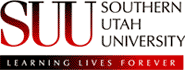 L.S. and Aline W. Skaggs Research Endowment Application Cover SheetOFFICIAL ABSTRACT AND CERTIFICATIONPROJECT DESCRIPTION:PROJECT DESCRIPTION, CONT’D, if needed:Student Applicant Information (If more than one student working on project, list lead Student and include information on others on additional page)Student Applicant Information (If more than one student working on project, list lead Student and include information on others on additional page)Student Applicant Information (If more than one student working on project, list lead Student and include information on others on additional page)Student Applicant Information (If more than one student working on project, list lead Student and include information on others on additional page)Student Applicant Information (If more than one student working on project, list lead Student and include information on others on additional page)Student Applicant Information (If more than one student working on project, list lead Student and include information on others on additional page)Student Applicant Information (If more than one student working on project, list lead Student and include information on others on additional page)Student Applicant Information (If more than one student working on project, list lead Student and include information on others on additional page)Student Applicant Information (If more than one student working on project, list lead Student and include information on others on additional page)Student Applicant Information (If more than one student working on project, list lead Student and include information on others on additional page)Student Applicant Information (If more than one student working on project, list lead Student and include information on others on additional page)Student Applicant Information (If more than one student working on project, list lead Student and include information on others on additional page)Student Applicant Information (If more than one student working on project, list lead Student and include information on others on additional page)Student Applicant Information (If more than one student working on project, list lead Student and include information on others on additional page)Student Applicant Information (If more than one student working on project, list lead Student and include information on others on additional page)Student Applicant Information (If more than one student working on project, list lead Student and include information on others on additional page)Student Applicant Information (If more than one student working on project, list lead Student and include information on others on additional page)Student Applicant Information (If more than one student working on project, list lead Student and include information on others on additional page)Last NameFirst   First   First   First   First   T-Number                             T-Number                             PhonePhonePhoneE-mail AddressAcademic StandingAcademic StandingAcademic StandingAcademic StandingMajorMailing Address:Mailing Address:Mailing Address:Mailing Address:Mailing Address:Mailing Address:Mailing Address:Mailing Address:Mailing Address:Mailing Address:Mailing Address:Mailing Address:Mailing Address:Mailing Address:Mailing Address:Mailing Address:Mailing Address:Mailing Address:Project Mentor InformationProject Mentor InformationProject Mentor InformationProject Mentor InformationProject Mentor InformationProject Mentor InformationProject Mentor InformationProject Mentor InformationProject Mentor InformationProject Mentor InformationProject Mentor InformationProject Mentor InformationProject Mentor InformationProject Mentor InformationProject Mentor InformationProject Mentor InformationProject Mentor InformationProject Mentor InformationLast NameFirstFirstDepartmentDepartmentCollegePhonePhonePhoneE-mail AddressPosition  Position  Position  Position  Position  Position  Position  Position  Position  Position  Ranking of this project (A, B, C) if mentoring more than one project.Ranking of this project (A, B, C) if mentoring more than one project.Ranking of this project (A, B, C) if mentoring more than one project.Ranking of this project (A, B, C) if mentoring more than one project.Ranking of this project (A, B, C) if mentoring more than one project.Ranking of this project (A, B, C) if mentoring more than one project.Project InformationProject InformationProject InformationProject InformationProject InformationProject InformationProject InformationProject InformationProject InformationProject InformationProject InformationProject InformationProject InformationProject InformationProject InformationProject InformationProject InformationProject InformationTitleAnticipated Start DateAnticipated Start DateAnticipated Start DateAnticipated Start DateAnticipated Start DateAnticipated Start DateAnticipated completion dateAnticipated completion dateAnticipated completion dateAnticipated completion dateAnticipated completion dateAnticipated completion dateWill this project use human subjects?Will this project use human subjects?Will this project use human subjects?Will this project use human subjects?Will this project use human subjects?Will this project use human subjects?Will this project use human subjects?YES  NO If yes, IRB approval must be obtained prior to the initiation of the project.If yes, IRB approval must be obtained prior to the initiation of the project.If yes, IRB approval must be obtained prior to the initiation of the project.If yes, IRB approval must be obtained prior to the initiation of the project.If yes, IRB approval must be obtained prior to the initiation of the project.If yes, IRB approval must be obtained prior to the initiation of the project.If yes, IRB approval must be obtained prior to the initiation of the project.If yes, IRB approval must be obtained prior to the initiation of the project.If yes, IRB approval must be obtained prior to the initiation of the project.Will this project use vertebrate animals?Will this project use vertebrate animals?Will this project use vertebrate animals?Will this project use vertebrate animals?Will this project use vertebrate animals?Will this project use vertebrate animals?Will this project use vertebrate animals?YES  NO  If yes, IACUC approval must be obtained prior to the initiation of the project.If yes, IACUC approval must be obtained prior to the initiation of the project.If yes, IACUC approval must be obtained prior to the initiation of the project.If yes, IACUC approval must be obtained prior to the initiation of the project.If yes, IACUC approval must be obtained prior to the initiation of the project.If yes, IACUC approval must be obtained prior to the initiation of the project.If yes, IACUC approval must be obtained prior to the initiation of the project.If yes, IACUC approval must be obtained prior to the initiation of the project.If yes, IACUC approval must be obtained prior to the initiation of the project.Amount Requested:Amount Requested:Amount Requested:Amount Requested:Amount Requested:Amount Requested:Amount Requested: (For Office Use only)  Amount funded:   (For Office Use only)  Amount funded:   (For Office Use only)  Amount funded:   (For Office Use only)  Amount funded:   (For Office Use only)  Amount funded:   (For Office Use only)  Amount funded:   (For Office Use only)  Amount funded:   (For Office Use only)  Amount funded:   (For Office Use only)  Amount funded:  SignatureSSignatureSSignatureSSignatureSStudent: My signature below indicates that the information I have supplied to support this application is accurate and complete. I agree to present the results of my research project during the next SUU WMG COSE Annual Research Symposium and/or the next SUU Festival of Excellence.  I understand that all materials must be ordered and received by June 30 of the year my funding is awarded. I acknowledge that I am familiar with SUU's Intellectual Policy, 5.52, and that I will adhere to it with regard to my research project. Otherwise, I agree that any equipment or consumables purchased with grant funds, and any product or equipment developed as a result of this research, will remain the property of the College of Science and Engineering.Student: My signature below indicates that the information I have supplied to support this application is accurate and complete. I agree to present the results of my research project during the next SUU WMG COSE Annual Research Symposium and/or the next SUU Festival of Excellence.  I understand that all materials must be ordered and received by June 30 of the year my funding is awarded. I acknowledge that I am familiar with SUU's Intellectual Policy, 5.52, and that I will adhere to it with regard to my research project. Otherwise, I agree that any equipment or consumables purchased with grant funds, and any product or equipment developed as a result of this research, will remain the property of the College of Science and Engineering.Student: My signature below indicates that the information I have supplied to support this application is accurate and complete. I agree to present the results of my research project during the next SUU WMG COSE Annual Research Symposium and/or the next SUU Festival of Excellence.  I understand that all materials must be ordered and received by June 30 of the year my funding is awarded. I acknowledge that I am familiar with SUU's Intellectual Policy, 5.52, and that I will adhere to it with regard to my research project. Otherwise, I agree that any equipment or consumables purchased with grant funds, and any product or equipment developed as a result of this research, will remain the property of the College of Science and Engineering.Student: My signature below indicates that the information I have supplied to support this application is accurate and complete. I agree to present the results of my research project during the next SUU WMG COSE Annual Research Symposium and/or the next SUU Festival of Excellence.  I understand that all materials must be ordered and received by June 30 of the year my funding is awarded. I acknowledge that I am familiar with SUU's Intellectual Policy, 5.52, and that I will adhere to it with regard to my research project. Otherwise, I agree that any equipment or consumables purchased with grant funds, and any product or equipment developed as a result of this research, will remain the property of the College of Science and Engineering.SignatureDateMentor - My signature below indicates my commitment to assume responsibility for all aspects of this project including: 1) obtaining any necessary permits or approvals, 2) insuring that all funds are spent in accordance with L.S. AND ALINE W. SKAGGS RESEARCH ENDOWMENT policies, and 3) insuring that all expenditures are adequately documented and a final report is submitted to the L.S. AND ALINE W. SKAGGS RESEARCH ENDOWMENT coordinator in a timely manner.Mentor - My signature below indicates my commitment to assume responsibility for all aspects of this project including: 1) obtaining any necessary permits or approvals, 2) insuring that all funds are spent in accordance with L.S. AND ALINE W. SKAGGS RESEARCH ENDOWMENT policies, and 3) insuring that all expenditures are adequately documented and a final report is submitted to the L.S. AND ALINE W. SKAGGS RESEARCH ENDOWMENT coordinator in a timely manner.Mentor - My signature below indicates my commitment to assume responsibility for all aspects of this project including: 1) obtaining any necessary permits or approvals, 2) insuring that all funds are spent in accordance with L.S. AND ALINE W. SKAGGS RESEARCH ENDOWMENT policies, and 3) insuring that all expenditures are adequately documented and a final report is submitted to the L.S. AND ALINE W. SKAGGS RESEARCH ENDOWMENT coordinator in a timely manner.Mentor - My signature below indicates my commitment to assume responsibility for all aspects of this project including: 1) obtaining any necessary permits or approvals, 2) insuring that all funds are spent in accordance with L.S. AND ALINE W. SKAGGS RESEARCH ENDOWMENT policies, and 3) insuring that all expenditures are adequately documented and a final report is submitted to the L.S. AND ALINE W. SKAGGS RESEARCH ENDOWMENT coordinator in a timely manner.SignatureDateTitleAuthor’s Name(s):Department:Mentor(s):AbstractBUDGET BREAKDOWNBUDGET BREAKDOWNBUDGET BREAKDOWNCategoryTotal Funds NeededFunds Requested from Skaggs Research FundMaterials & Supplies(Provide an itemized statement on  a separate sheet for the items needed) Expense for Printing materialsTravel Expenses(mileage is calculated at $0.41 per mile)(Provide an itemized statement on  a separate sheet, if needed)Food (per diem is: $9 Breakfast; $12 lunch; $20 dinner)# of days  Lodging# of nights OtherTOTAL